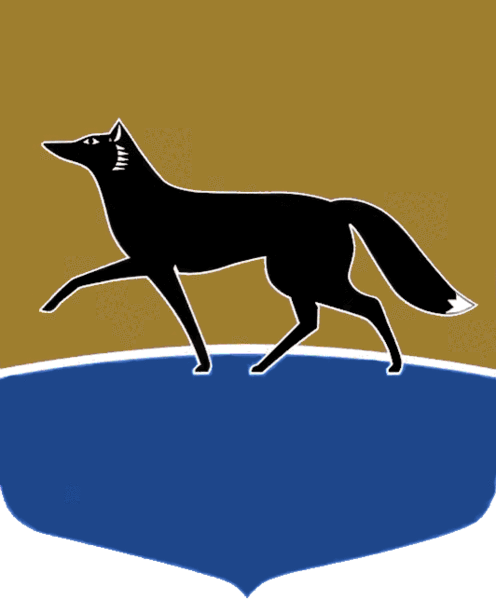 Принято на заседании Думы 27 апреля 2022 года№ 123-VII ДГО внесении изменений в Устав муниципального образования городской округ Сургут Ханты-Мансийского автономного округа – ЮгрыВ соответствии с Федеральным законом от 06.10.2003 № 131-ФЗ 
«Об общих принципах организации местного самоуправления в Российской Федерации», рассмотрев результаты публичных слушаний, заключение Уставной комиссии, Дума города РЕШИЛА:1.  Внести в Устав муниципального образования городской округ Сургут Ханты-Мансийского автономного округа – Югры, принятый решением городской Думы от 18.02.2005 № 425-III ГД (в редакции от 06.12.2021 
№ 33-VII ДГ), изменения согласно приложению.2.  Главе города в установленном порядке направить настоящее решение в соответствующий территориальный орган уполномоченного федерального органа исполнительной власти в сфере регистрации уставов муниципальных образований для государственной регистрации.3.  Администрации города опубликовать настоящее решение после государственной регистрации.4.  Настоящее решение вступает в силу после официального опубликования.Положения подпунктов 30 и 50 пункта 2 статьи 31, абзаца четвёртого пункта 2 статьи 44, пункта 8 статьи 44 и пункта 2 статьи 65 Устава муниципального образования городской округ Сургут Ханты-Мансийского автономного округа – Югры (в редакции настоящего решения) распространяют свое действие на правоотношения, возникшие со дня вступления в силу Федерального закона от 01.07.2021 № 255-ФЗ «О внесении изменений в Федеральный закон «Об общих принципах организации 
и деятельности контрольно-счетных органов субъектов Российской Федерации и муниципальных образований» и отдельные законодательные акты Российской Федерации».5.  Контроль за выполнением настоящего решения возложить 
на депутата Думы города, председателя постоянного комитета Думы 
города по нормотворчеству, информационной политике и правопорядку Бехтина М.М.Приложение к решению Думы города от 04.05.2022 № 123-VII ДГИзмененияв Устав муниципального образования городской округ СургутХанты-Мансийского автономного округа – Югры (далее – Устав)1. Статью 7 дополнить пунктом 11 следующего содержания:«11. Виды муниципального контроля, указанные в пункте 1 настоящей статьи, подлежат осуществлению при наличии в границах городского округа объектов соответствующего вида контроля».2. В статье 10 после слов «голосование по отзыву депутата Думы города либо Главы города,» дополнить словами «сход граждан в случае, предусмотренном настоящим Уставом,».3. Дополнить Устав статьёй 131 следующего содержания:«Статья 131.	Сход граждан по вопросу введения и использования средств самообложения граждан1. Сход граждан может проводиться в соответствии с Законом Ханты-Мансийского автономного округа – Югры на части территории города Сургута по вопросу введения и использования средств самообложения граждан на данной части территории населённого пункта.2. Критерии определения границ части территории города Сургута, 
на которой может проводиться сход граждан по вопросу введения 
и использования средств самообложения граждан, устанавливаются Законом Ханты-Мансийского автономного округа – Югры.3. Сход граждан может созываться Думой города по инициативе группы жителей соответствующей части территории города Сургута численностью 
не менее 10 человек.4. Сход граждан правомочен при участии в нём более половины обладающих избирательным правом жителей части территории города Сургута.Решение схода граждан считается принятым, если за него проголосовало более половины участников схода граждан.5. Порядок созыва и проведения схода граждан на части территории города Сургута по вопросу введения и использования средств самообложения граждан на данной части территории устанавливается решением Думы города».4. В пункте 2 статьи 31:1) в подпункте 30 слова «Председателя Контрольно-счетной палаты города» заменить словами «лиц Контрольно-счетной палаты города, замещающих муниципальные должности»;2) подпункт 50 изложить в следующей редакции:  «50) установление порядка назначения, прекращения, перерасчёта 
и выплаты пенсии за выслугу лет лицам, замещавшим муниципальные должности на постоянной основе, муниципальные должности в Контрольно-счетной палате города и должности муниципальной службы городского округа»;3) подпункт 50.15 признать утратившим силу;4) дополнить подпунктом 5023 следующего содержания:«5023) установление порядка созыва и проведения схода граждан 
на части территории города Сургута по вопросу введения и использования средств самообложения граждан на данной части территории».5. В пункте 3 статьи 32 слова «не позднее 15 дней» заменить словами «не позднее 30 дней».6. Пункт 2 статьи 40 дополнить подпунктом 451 следующего содержания:«451) устанавливает в соответствии с законодательством 
о градостроительной деятельности состав, порядок подготовки документа территориального планирования городского округа, порядок подготовки изменений и внесения их в такой документ, а также состав, порядок подготовки планов реализации такого документа».7. Статью 44 изложить в следующей редакции:«Статья 44. Контрольно-счетная палата города Сургута1. Контрольно-счетная палата города – орган местного самоуправлениягородского округа, образуемый в целях осуществления полномочий в сфере внешнего муниципального финансового контроля в соответствии 
с Федеральным законом от 07.02.2011 № 6-ФЗ «Об общих принципах организации и деятельности контрольно-счетных органов субъектов Российской Федерации и муниципальных образований».2. Контрольно-счетная палата города образуется Думой города 
и осуществляет свои полномочия в соответствии с Положением о Контрольно-счетной палате города Сургута. Контрольно-счетная палата города обладает правами юридического лица. Положение о Контрольно-счетной палате города Сургута и её структура утверждается решением Думы города. Штатная численность Контрольно-счетной палаты города определяется решением Думы города по представлению Председателя Контрольно-счетной палаты города с учётом необходимости выполнения возложенных законодательством полномочий, обеспечения организационной 
и функциональной независимости Контрольно-счетной палаты города.Должности Председателя Контрольно-счетной палаты города, заместителя Председателя Контрольно-счетной палаты города, а также аудиторов Контрольно-счетной палаты (в случае если должности аудиторов предусмотрены Положением о Контрольно-счетной палате города Сургута), относятся к муниципальным должностям.Расходы на финансовое обеспечение деятельности Контрольно-счетной палаты города предусматриваются в местном бюджете отдельной строкой 
в соответствии с классификацией расходов бюджетов Российской Федерации.3. Руководство работой Контрольно-счетной палаты города осуществляет Председатель, а в его отсутствие – заместитель Председателя 
в соответствии с Положением о Контрольно-счетной палате города Сургута.4. Председатель, заместитель Председателя, аудиторы (в случае 
если должности аудиторов предусмотрены Положением о Контрольно-счетной палате города Сургута) Контрольно-счетной палаты города назначаются на должность решением Думы города, принятым открытым голосованием более чем половиной от установленного числа депутатов Думы города, сроком на 5 лет.Предложения о кандидатурах на должность Председателя Контрольно- счетной палаты города вносятся в Думу города:1) Председателем Думы города;2) депутатами Думы города – не менее 1/3 от установленного числа депутатов Думы;3) Главой города.Предложения о кандидатурах на должность заместителя Председателя Контрольно-счетной палаты города вносятся в Думу города субъектами, указанными в подпунктах 1, 2 и 3 настоящего пункта, и Председателем Контрольно-счетной палаты города.Предложения о кандидатурах на должность аудитора(ов) Контрольно-счетной палаты города вносятся в Думу города Председателем Контрольно-счетной палаты города.Предложения на должность Председателя, заместителя Председателя Контрольно-счетной палаты города представляются в Думу города не позднее чем за один месяц до истечения срока полномочий или в течение одного месяца со дня досрочного прекращения полномочий соответственно Председателя, заместителя Председателя Контрольно-счетной палаты города.Дума города принимает решение о назначении Председателя, заместителя Председателя Контрольно-счетной палаты города по истечении срока их полномочий либо в случае досрочного прекращения соответственно полномочий Председателя, заместителя Председателя Контрольно-счетной палаты, не позднее одного месяца с момента внесения в Думу города кандидатур на должность Председателя, заместителя Председателя Контрольно-счетной палаты города.После истечения срока полномочий Председателя, заместителя Председателя Контрольно-счетной палаты города они продолжают исполнять свои обязанности до назначения Думой города новых Председателя, заместителя Председателя Контрольно-счетной палаты города соответственно.5. Освобождение от должности Председателя, заместителя Председателя, аудитора(ов) Контрольно-счетной палаты города осуществляется решением Думы города в соответствии с действующим законодательством.6. Органы и организации, в отношении которых Контрольно-счетная палата города вправе осуществлять внешний муниципальный финансовый контроль или которые обладают информацией, необходимой 
для осуществления внешнего муниципального финансового контроля, 
их должностные лица, а также их структурные подразделения обязаны предоставлять в Контрольно-счетную палату города информацию, документы и материалы, необходимые для проведения контрольных и экспертно-аналитических мероприятий.7. Контрольно-счетная палата города осуществляет свою деятельность на принципах законности, объективности, эффективности, независимости, открытости и гласности.Информация о проведённых контрольных и экспертно-аналитических мероприятиях, о выявленных при их проведении нарушениях, о внесённых представлениях и предписаниях, а также о принятых по ним решениях 
и мерах, подлежит размещению на официальном интернет-сайте Контрольно-счетной палаты города Сургута и опубликованию в средствах массовой информации городского округа в порядке, предусмотренном настоящим Уставом.8. Меры по материальному и социальному обеспечению за счёт средств местного бюджета для лиц, замещающих муниципальные должности 
в Контрольно-счетной палате города, устанавливаются решениями Думы города, иными муниципальными правовыми актами в соответствии 
с федеральными законами и законами Ханты-Мансийского автономного округа – Югры».8. Подпункт 5 пункта 5 статьи 58 изложить в следующей редакции:«5) информация о проведённых Контрольно-счетной палатой города контрольных и экспертно-аналитических мероприятиях, о выявленных 
при их проведении нарушениях, о внесённых представлениях и предписаниях, 
а также о принятых по ним решениях и мерах».9. В пункте 2 статьи 65 слова «Председателя Контрольно-счетной палаты города» заменить словами «лиц Контрольно-счетной палаты города, замещающих муниципальные должности».Председатель Думы города_______________ М.Н. Слепов«28» апреля 2022 г.Глава города_______________ А.С. Филатов«04» мая 2022 г.